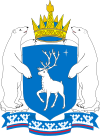 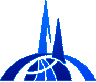 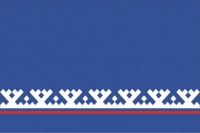 Цель: Поздравление  Гимназии и  ямальцев с днём рождения округа.Задачи: формирование  чувства патриотизма, любви и уважения к своей родинезнакомство  с историей создания округарасширение музыкального  кругозора  музыки о Ямалеразвитие  культуры сцены,  эстетического вкусаформирование толерантности в отношении к культуре своего и других народовформирование  коммуникативных навыков, позитивных  межличностных отношенийсодействие повышению уровня мотивации на уроках создание дружелюбной  атмосферы в общении детей и родителей и активизация  культурно – досуговой деятельности;воспитание  чувства коллективизма, взаимопомощи, ответственности,  активной жизненной позиции,  воспитание культуры общенияУчастники: учащиеся 1-9 классовОборудование и Оформление: компьютер, проектор, плакаты, поделки, выполненные учащимися начальной школы п заданной темеМесто проведения: актовый залХод мероприятия.СЛАЙД 1Вход детей на вступление песни Корнилова «На Полярном Урале» ,  выстраивание в хор и исполнение  (пятёрка девочек перед хором  исполняет северный танец)По всей стране звенят капелиИ отступают холода,Ну а здесь - пурга и стужа,Только это не беда!И со всей страны огромнойЛюди разные сюдаПриезжают на полгода -остаются навсегда!Припев:На холодном Ямалена Полярном Урале,Если вы не бывали -приезжайте скорей.Вы не бойтесь метелейВас в морозы согреютОчень теплые душисеверных людей!На краю Земного шарадень и ночь сошли с ума.Летом солнце ходит кругомДарит чудо ночь - зима!И волшебными огнямиозаряет небеса,Льется Северным сияньемв удивленные глаза!Припев:Здесь растут и хорошеютМолодые городаИ железная дорога -Поезда уносит в даль.Если хочется проверить,Кто на самом деле ты -Приезжай сюда на Северв Край суровой красоты!Припев:Где вы только не бывалиНа Багамах и в Сафари,Что вы только не видалиБелый Дом и Тадж-махал,Где вы только не бывали,но забудете едва лиВы забудете едва лиНаш немаленький ЯмалРебёнок. Читает стихотворение о ЯмалеТы долго ждал
Свой день, Ямал,
И этот день настал, когда над 
Древнею землёй
Твой флаг затрепетал.Земля оленей и снегов,
Гордись такой судьбой,
Сегодня ход твоих часов
Сверяет мир с тобой.Друзьям Ямал сердечно рад,
Умеет их принять.
И все пути для «ТУ» и нарт
Приводят в Салехард.Земля людей, земля богов,
И нам её хранить,
Пусть солнце с дальних берегов
Спешит сюда в зенит.Судьба твоя светла, Ямал,
И пусть живут в веках
Седая Обь, седой Урал
И добрый Салехард.СЛАЙД 2 Ведущий 1Яма́л — полуостров на севере Западной Сибири, на территории Ямало-Ненецкого автономного округа России, которому исполняется сегодня 84ЯНАО - субъект Российской Федерации,  который входит в состав Тюменской области и   в состав Уральского федерального округа, но является равноправным субъектом Российской Федерации.СЛАЙД  3Административный центр округа — город Салехард.Ведущий 2СЛАЙД 4(История)В начале 1 тысячелетия ненцы  мигрировали с территорий южной Сибири к месту современного обитания.СЛАЙД № 5Основой создания российской государственной области можно считать момент создания Обдорской крепости  или острога, который был основан в 1595 году русскими казаками. Обдорский острог — ныне город Салеха́рд, стал самым северным русским поселением в Сибири в то время.СЛАЙД  №№ 6,7Ведущий 1Впоследствии земли области входили в состав огромной Сибирской губернии — в одну из первых восьми губерний в России образованных в 1708 году царем Петром I, в состав Царства Сибирского (со столицей в городе Тобольск) во время царствования Екатерины II.СЛАЙД  №8Ведущий 2Ямало-Ненецкий автономный округ образован (первоначально как национальный) в составе Уральской области 10 декабря 1930 года. С 1977 года Ямало-Ненецкий округ имеет статус автономного. С 1992 года, после подписания Федеративного договора, Ямало-Ненецкий округ стал полноправным субъектом Российской ФедерацииСЛАЙД 92,3 классы исполняют  ПЕСНЮ  О России. Солистка Кутина М.Ведущий 1Сегодня ЯНАО исполняется 84 года. За это время произошла колоссальная перестройка всех сфер общества. На данный момент Ямал - один из главнейших регионов нашей страны. Ведь именно здесь находится значительная часть запасов углеводородных соединений - нефти и газа. ЯНАО – шестой  по размерам площади в масштабах России. На данный момент, округ динамично развивается. Реализуется масса проектов, которые работают в интересах страны. Мировую известность Ямалу принесли уникальные запасы природных ископаемых -  нефти и конденсату.Ведущий 2За Ямалом закреплен статус форпоста России в Арктике. Помимо важнейших экономических проектов, в округе  активно развивается социальная сфера. Реализуются проекты по благоустройству жилья, строительству дорог, детских садов. ЯНАО одна из немногих территорий в мире, где сохранен традиционный уклад народов крайнего севера, которые существуют рядом с приезжими на Ямал людьми. СЛАЙДЫ 10-18Ведущий 1Ямал – это  8 городов,  о которых нам расскажут ребята 2 класса и  слайды презентации (на фоне презентаций и  песен о городах ребята читают стихотворения)Город Салехард  СЛАЙД 10               на фоне песни «Обский вальс» (муз. и сл. Валентины Ипшановой)  в исполнении Е. ЛаптандерДрузьям Ямал сердечно рад,
Умеет их принять.
И все пути для «ТУ» и нарт —
Приводят в Салехард.Город Лабытнанги   СЛАЙД 11 на фоне песни «Лабытнанги»   Игоря Карнилова Суровый край и снег не тает восемь месяцев в годуСедой Урал под снегом смотрит зимний сонИ город мой где 7 лиственниц растутВот в это всё я бесконечно над рекой и  отчаянно влюблён. Город Новый Уренгой  СЛАЙД 12 на фоне песни «Новый Уренгой»  Игоря Корнилова Про Север люди много говорят:
- Мошка, песок, болота, всё такое,
Над вечной мерзлотой снега царят… 
Но, всё же, нет прекрасней Уренгоя. (Халанский)Город Ноябрьск  СЛАЙД 13 на фоне песни «Город Мой»  (Ноябрьск) в исполнении группы  «Лунный свет»      Мой город снега – ты красив, Высок, просторен и массив, Ты чист душой, воздушной пеленой, Уверен .   любой подружится с тобой.    Город  Муравленко   СЛАЙД 14 на фоне песни «Муравленко - город мой»В краю далёком что зовут ЯмаломСреди высоких елей и болотГде нефть и газ берут началоТам город молодой сейчас растётВокруг него озера голубыеСвоею красотой к себе манятИ словно ели вышки буровыеВцепиться в землю намертво грозятГород Губкинский    СЛАЙД15     на фоне песни «Губкинский - ты мой город»Он возник в конце восьмидесятых,
В ходе перестроечных годов,
И вошёл достойным младшим братом
В круг ямальских старших городовГород Надым   СЛАЙД 16    на фоне песни «Это наш город Надым»На просторах великой и вольной России
Возле кромки холодных, полярных морей
Под небесной, бездонной-лазурностью синей
Есть земля, что на свете, земель всех, милей.
Ветры буйные вьюгой туманною кружат
Тундру, белые греют, без края, снега.                  Город Тарко-Сале  СЛАЙД 17    на фоне песни «Тарко-Сале» Е. ОстрокостовойПур-Айваседо-Тарко-СалеНет места лучше на землеКто хоть однажды здесь побывал,тот не забудет про нас и Ямал.и 7 районовКрасноселькупский районНадымский районПриуральский районПуровский районТазовский районШурышкарский районЯмальский районВедущийЯНАО – одна из немногих территорий в мире, где традиционный уклад жизнедеятельности аборигенного населения сохранился практически в первозданном виде. Это является не только бесценным вкладом в российскую и мировую культуру, но и уникальной туристической достопримечательностью.СЛАЙД 12Ведущий 2
В поздравлении губернатора ямальцев с  днем рождения округа  Дмитрий Кобылкин  сказал:  «Мы отмечаем динамику развития промышленного производства, как в сфере ТЭКа, так и в социально значимых отраслях экономики – сельском хозяйстве, дорожном и жилищном строительстве. Внедряются инновации в образовании и здравоохранении. Хорошеют города и посёлки. Ямал уверенно идёт вперёд». ..Ведущий 1…да, идёт уверенно , в дружном хороводе.СЛАЙД 20-24Хор из учеников 1-4 классов исполняет песню «Большой хоровод»
Ведущий 2 «За всеми большими и малыми переменами к лучшему всегда – добросовестный труд людей – ямальцев, которые верят в будущее, строят смелые планы на перспективу и уверенными шагами идут к намеченным целям», - подчеркнул Дмитрий Кобылкин …Солисты  6-9 классов исполняют песню «Ребята 70 широты»Ведущий 1…и пожелал каждой ямальской семье счастья и благополучия, мира и добра: «Пусть все наши надежды сбываются, пусть процветает наш край, и каждый житель, как когда-то герои-первопроходцы, гордится тем, что он причастен к великим делам государственного масштаба!».  А наши звёздочки, как северное сиянье, пусть озаряют наш Ямал своими песнями.Хор  учащихся 2-9 классов исполняют песню «Пусть зажгутся в небе звёзды»Ведущий 2Хочется отметить, что за успехи, достигнутые в хозяйственном и культурном строительстве, округ в 1971 награжден орденом Трудового Красного Знамени, а в 1972 – орденом Дружбы народов.Ведущий 1
Говорили: он мал, да удал.Но не зря нас Ямал собирал,И теперь по-иному звучит поговорка:Наш Ямал и велик, и удал!..Мы тебя не сдадим никогда!Здесь родные для нас города.Самым главным богатством великой РоссииОставайся, Ямал, навсегда 	Звучит Гимн ЯМАЛА и все ( и хор, и зрители) исполняют его